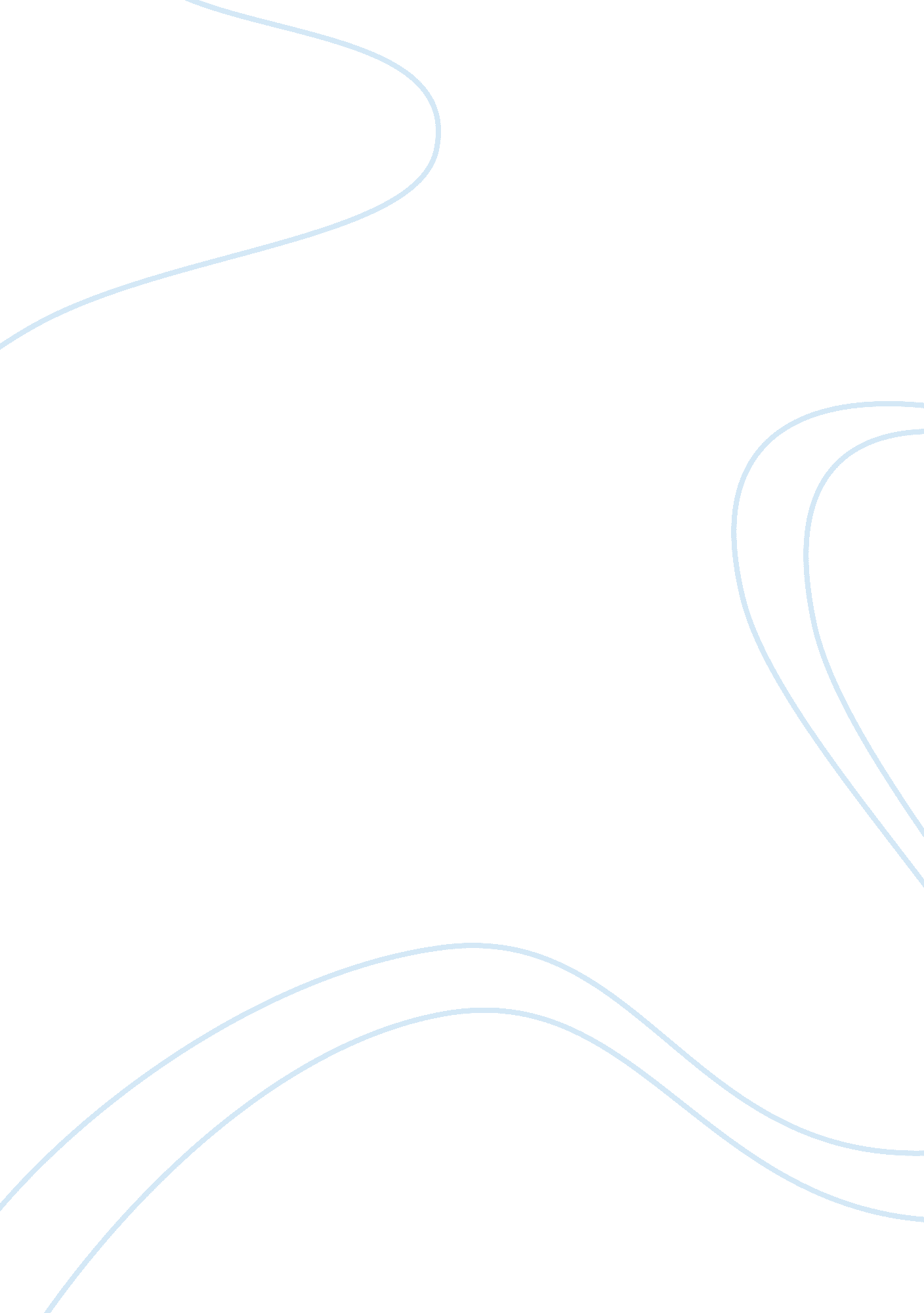 Rizal essayCountries, Philippines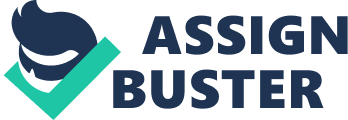 Rizal Essay Even if this great man lived a century and a half ago, his teachings and the ideals he embodied are still alive today. In fact, there is a little bit of Jose Rizal in everyone if you only take a close look. He would probably squander his fortunes by now, because he loves women, and he is probably working as on OFW maybe as a Mercenary for a private military company abroad. Or he immigrated to Spain and worked as a Physician... And enjoys the weekend at the beach with his girlfriends, or he could have been Public Enemy number one for speaking the truth against the corrupt Religious establishments and Philippine Government. Much of Rizal’s greatness has been downplayed over the years.  Most people only know of Dr. Rizal as the writer of two Filipino literary pieces that are studied in high school. He appears on the humble one peso coin. Hundreds gather at Rizal Park, even if not to remember our national hero, then to spend a leisurely Sunday afternoon. However, people may wonder how a man born 150 years ago can be considered relevant in today’s times. The Philippines is no longer under Spanish Rule, and there’s no revolution going on.  Filipinos are still being oppressed by debilitating poverty. The country’s resources are being raped. While we declare ourselves to be a democracy, there is no authentic freedom from the bondage of poverty, illiteracy, corruption and the manipulation of the masses. Or maybe other people would think of him as an ordinary person just like you and me. He is not going to be our national hero if he were alive today. But knowing the capability of Rizal he might just be one of the Philippines prominent personality like. Casino. Abalos. Fernando etc... Also in the politics because Rizal is a known speaker and a critics of the government then. But didn't you notice that is why Rizal was born in those time and age for him to be somebody else. He wasn't put to be in these time & age. Why? Because his talent and his ability will be gone for naught or for nothing. That is why there is a time for each and every one of us, not to the time we choose it to be but what God has plan for all of us.  But some people would also say that. Rizal was not meant for this time. He has his own place and time just like we do. If ever he was living at this time, probably the Philippines are speaking in different languages just like him. And the Philippines are much more stable in economic terms. You don’t need to be a doctor, rich, well educated, well traveled or get shot in the back to be like Rizal. There is Rizal in you if you love your country, if you respect your fellowman and want what is best for the nation. If you are willing to set aside your personal interests for that of the common or greater good, then there is Rizal in you I think Jose Rizal would work as an ophthalmologist and serve the poor people in depressed areas... At the same time He would educate the Filipino youth as a teacher. He'd be the first one to write articles against the corrupt government. If Jose Rizal were alive today, he would probably run for public office, since nowadays, that’s what heroes and sons of heroes do. He would even likely be President. Up to this day, the received wisdom is that he had retracted and the many objections to it have been forgotten through the years. Rizal’s alleged retraction became just another controversy and his heroism diminished under a cloud. Fortunately, Rizal was both intellectually gifted, having mastered many different languages and being a versatile genius in many fields; and strong in character, as he possessed outstanding traits like courage, devotion to truth, integrity, selflessness, and loyalty. Jose Rizal gives all of us inspiration in all the things we do. He is inspires us to be hardworking and diligent, which most of us are not. Rizal is our hero, our inspiration, our lesson of the past that we should be a man for our country. 